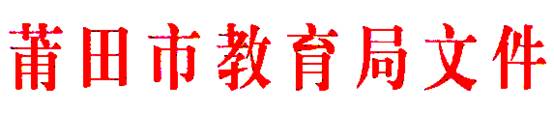 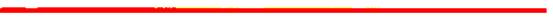 关于成立莆田市民办普通高中设立审批和年检专家库的通知各县区（管委会）教育局（事务局），市教师进修学院，市直各学校：为进一步规范我市民办普通高中设立审批和年检工作，充分发挥各类专家在我市民办普通高中设立审批的现场勘察、评估、验收、年检等作用，根据《中华人民共和国民办教育促进法》和《中华人民共和国民办教育促进法实施条例》的相关规定，拟成立民办普通高中设立审批和年检专家库，一、专家库的推荐条件1.具有良好的职业道德，工作细致认真、责任心强，作风正派；2.熟悉相关专业业务，中学校长、省市级名师、督学、财务及学校课程、装备、信息化和学校建设方面专业人士优先推荐；3.具有一级或一级以上相应专业技术职称或同等专业水平；4.县（区）专家由县（区）教育行政部门推荐，进修学院、市直学校推荐的专家直接报送市教育局。二、推荐名额分配仙游县10名，荔城区5名，城厢区5名，涵江区5名，秀屿区5名，市教师进修学院2名，市直学校各2名。三、报送时间各单位推荐人选名单，请于2020年4月15日前将填写完整的《莆田市民办普通高中设立审批和年检专家库登记表》（见附件）电子版报送至邮箱：ptzjk@163.com，联系人：饶炼，电话：2692757。附件：莆田市民办普通高中设立审批和年检专家库登记表莆田市教育局  2020年4月1日